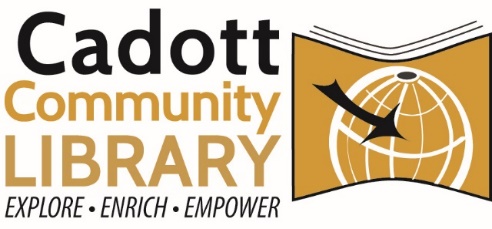 MEETING: Library Board of TrusteesTIME: Monday, August 12, 2019 at 4:30 PMPLACE: Cadott Community LibraryAGENDA:Call the Meeting to OrderRoll Call, Establish QuorumCertification of Compliance to Open Meeting LawApproval of AgendaApproval of Minutes from July 8th meetingDiscuss/Approve Bills paid for JulyDirector’s ReportEmployee Handbook Update: First reviewUpdate on Miller Trust2020 Budget: First ReviewCommunity Survey Update & Continuing stepsPublic CommentsAdjournmentAnyone requiring special arrangements is asked to contact the Library Director by 5 PM Friday, August 9th to ensure time to post a revised agenda. Thank you!www.cadottlibrary.org ∙ 715-289-4950 ∙ cadottpl@cadottlibrary.org